Arbeitsauftrag: 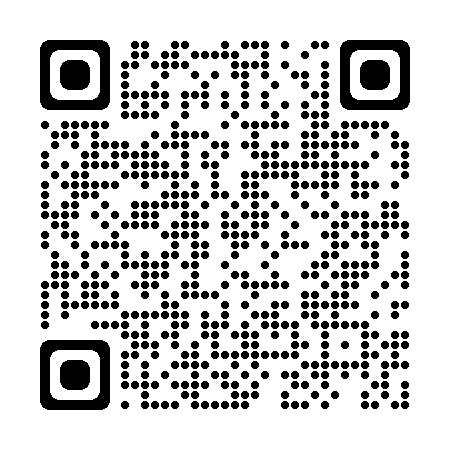 Schauen Sie sich den Film „Fantasia“ https://www.youtube.com/watch?v=CSrpX90pX7Q an.Gehen Sie auf die Mentimeter-Seite, die Ihnen Ihre Lehrerin/Ihr Lehrer gegeben hat und notieren Sie dort drei Substantive (nur Abstrakta), die Sie mit dem Film verbinden. Schauen Sie den Film in Ihrer Gruppe nochmals an. Analysieren Sie, wie „IHR“ Begriff filmtechnisch umgesetzt wird. Schreiben Sie Ihre Ergebnisse in vollständigen Sätzen in das vorbereitete ZUMPad. Überarbeiten Sie eine Kopie des ZUMPad in einer Textverarbeitung und fügen Sie einen eigenen Basissatz und ein Fazit ein.Ergänzung:Schauen Sie sich den Film nochmals an. Diskutieren Sie, wie der Kontrast zwischen „Kartoffel“ und „Pizza“ gestaltet wird.